Муниципальное общеобразовательное учреждениесредняя общеобразовательная школа №13 имени Р.А.Наумоваг. Буя Костромской области Информационный проект по обществознанию«Дворец тепла, добра и света, культуры островок»Выполнила учащаяся 11А классаАндреева АннаБуй2015ВведениеВек прогресса требует от молодого поколения проявления инициативы и деловых качеств, активной жизненной позиции. Эти качества достаточно сложно развить в условиях малого города, такого как Буй. ….Почему я выбрала именно эту тему? Во-первых, последние годы мы наблюдаем снижение культурных запросов граждан, наступление массовой культуры. Во-вторых, одной из проблем таких малых городов, как Буй, является организация культурного отдыха и досуга жителей и ее вариативность. Наконец, в этом году я выпускаюсь из НАТ «Ленок» и хочу отдать дань уважения Дому культуры, где я занимаюсь уже 13 лет.Я провела небольшое исследование на основе данных социального паспорта школы. На диаграмме видно, что из 359 опрошенных (ученики 5-11х классов) заняты только 162 человека (45%). Из них ДКЖ посещают 92 человека (57%). 43 человека танцуют в «Ленке» (Приложение 1).Актуальность: Снижение культурных запросов гражданРазвивающий культурный объект для маленького городаЮбилей Дворца культуры, выпускной годЦель: показать роль ДКЖ и НАТ «Ленок» в качестве культурно-досугового центра в жизни малого города.Задачи:Познакомиться с историей родного города через историю Дворца культуры железнодорожников и народного ансамбля танца «Ленок»Показать, как традиции могут объединять поколения Сравнить танцевальные традиции разных поколений Проследить судьбу творческих личностей, их вклад в развитие культуры городаПоказать важность культурно-организационного досуга в жизни молодого поколенияПривлекать разные источники информации и систематизировать материал Получить опыт планирования и проектирования научной деятельности Научиться деловому сотрудничеству и общению, творческому отношению к любой деятельности Алгоритм действий:Определить цель, задачи и направления деятельностиСоставить график работы над проектомВыбрать объекты социума, которые могли бы мне помочь в выборе информации, и определить источники информации – музей ДКЖ, МОУ СОШ №13 им. Р. А. Наумова, старшее поколение (выпускники «Ленка»), младшее поколение (сверстники, друзья), работники ДК, учащиеся 3-го, 5-ых, 11-го классовПроанализировать и систематизировать информациюОбобщить собранную информацию и сделать выводыНаправления деятельности:История Дворца культуры железнодорожниковЛичности ТанецРоль ДКЖ в жизни города История Дворца культуры железнодорожниковИстория Дворца началась 85 лет назад. Согласно протоколу №18 заседания президиума Севдорпрофсожа от  12 февраля 1929 года было вынесено решение закончить постройку клуба на станции Буй, приурочив открытие к 12-й годовщине Октябрьской революции.	Одними из первых самодеятельных коллективов были женский хор под руководством Виноградова, рабочий театр (режиссёр И. В. Самарский). Большой популярностью у зрителей пользовались солисты Николай Назаров и Тамара Розова, исполнители народных песен, чтецы и баянисты.	С годами совершенствовались формы работы, оттачивалось мастерство участников, создавались новые танцевальные коллективы, хоры и ансамбли. Директором клуба в то время был В. Ф. Бончугов. Клуб становится активным помощником профсоюзных организаций узла в воспитательной работе среди железнодорожников и членов их семей, мобилизуя тружеников узла на успешное выполнение заданий первой и второй пятилеток.	С началом Великой Отечественной Войны двери клуба распахнулись не только перед железнодорожниками, но и перед всеми тружениками города и района, перед воинскими частями, которые располагались и формировались в городе. Во время войны было поставлено свыше тысячи концертов в клубе, в цехах предприятий и на линейных станциях. Под руководством директора М. Н. Казаковой в военные годы творческий коллектив проводил огромную массово-политическую и художественно-зрелищную работу.	В послевоенный период работа клуба направлена на развитие трудовой активности горожан по выполнению Закона о новом послевоенном пятилетнем плане. В эти годы клуб возглавляют энтузиасты, творческие работники В. Я. Куранов, Л. Н. Гольдзегер, П. Я. Пасынков, А. И. Митин. Клуб становится центром воспитательной и массово-политической работы, опорным пунктом партийных, комсомольских и профсоюзных организаций. Появились новые формы работы, такие как вечера трудовой славы, чествования трудовых династий. Впервые в Буе начали проводиться праздники русской зимы, новогодние балы, карнавалы. Открыт народный музей истории Буйского отделения дороги.	С 1956 по 1972 домом культуры руководила Т. В. Ольховик – заслуженный работник культуры СССР, почетный гражданин города, директор Буйского краеведческого музея, чье имя он сейчас носит. Во время ее руководства в 1957 клуб становится Домом культуры II категории, а в 1959 – ДК I категории. Коллективам было предоставлено право выступать с концертами по Всесоюзному телевидению, в Центральном Доме культуры железнодорожников в г. Москва, на ВДНХ, в Московском парке культуры и отдыха им. М. Горького, перед строителями Волго-Балтийского канала, на Всемирном фестивале молодежи и студентов.	С 1972 – 1976 г.г. директором ДКЖ был Н. А. Кудряшов.	В 1977 году директором была назначена Н. М. Садова, которая большое внимание уделяла организации досуга детей и подростков. Проводились смотры талантов, вечера старшеклассников, встречи с интересными людьми. Каждое лето при ДКЖ работал пионерский лагерь.	С 1985 по 2010 директором Дворца являлась Т. Е. Тукмачева. В 80-е годы, благодаря действиям Буйского отделения дороги, руководства железнодорожных предприятий в Буе строится новое здание ДКЖ, введенное в эксплуатацию в 1990. Именно с этого времени постановлением Буйского отделения Северной железной дороги и президиумом Райпрофсоржа Дом культуры железнодорожников на станции Буй именуется Дворцом культуры железнодорожников. 	Сейчас директором ДКЖ является М. Н. Павлова.	Десятая часть населения районного центра – около 3000 буевлян – занимается в творческих коллективах Дворца на данный момент. Это люди разных профессий: мастера, инженеры, машинисты, учителя, врачи, бухгалтеры, экономисты, путейцы и, конечно же, дети. 36 клубных формирований, 19 творческих коллективов, 10 из которых имеют звание «народный», объединяют людей всех возрастов и профессий. Ежегодно проходит около 500 концертов, тематических вечеров, конкурсов, праздников, театрализованных программ, спектаклей и других массовых мероприятий.ЛичностиЖинова Надежда ФёдоровнаЖинова Надежда Федоровна – основатель народного ансамбля танца «Ленок» и его бессменный руководитель на протяжении 45 лет. Заслуженный работник культуры РФ, почетный гражданин г. Буя, отличник народного просвещения. «Ленок» под ее руководством неоднократно был победителем конкурсов различного уровня – от муниципальных до международных.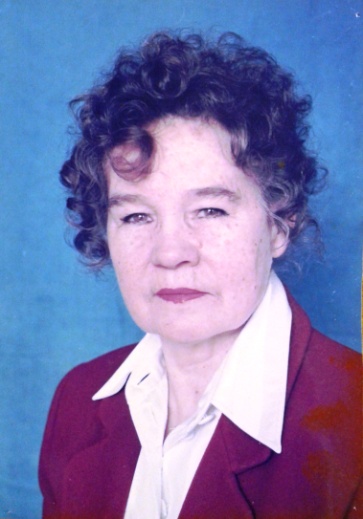 Надежда Федоровна научила танцевать не одно поколение буевлян. Ее всегда отличало огромное желание трудиться, она очень любила свою работу, заряжала всех своей энергией. Несмотря на то, что она не коренная буевлянка (родилась в г. Велиж Смоленской области), для города она сделала очень многое. «…«Ленок»  растёт и расцветает, значит годы шли не зря. «Ленок» и есть моя жизнь, а что кроме него – тоже «Ленок». Силы, любовь, уважение, надежда.«Ленок» – это моя жизнь. Дети – моё счастье, моя семья!»Далматская Светлана ВикторовнаДалматская Светлана Викторовна – балетмейстер НАТ «Молодость». Несмотря на достаточно молодой возраст, Светлана Викторовна имеет огромный опыт работы в своей сфере. Она танцевала в труппе Национального балета «Кострома», участвуя в различных фестивалях и конкурсах (1999 – «Славянский базар»), долгое время жила и работала за границей. Сейчас Светлана Викторовна является балетмейстером народного ансамбля танца «Молодость» и преподавателем нескольких групп «Ленка», в т. ч. и нашей, старшей группы. Одной из самых значимых своих работ считает концертную программу, посвященную памяти Владимира Высоцкого, которую танцоры «Молодости» и «Ленка» с успехом показали два раза.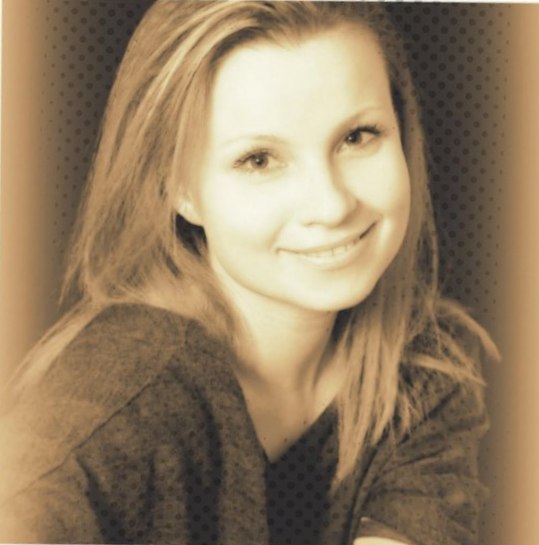 «Наша профессия – праздник, ведь танец – один из самых красивых видов искусства» - подтверждением этих слов может служить не только работа в ДК, но и организация культурно-массовых мероприятий, таких как открытие зимней спартакиады в нашем городе в феврале этого года. ТанецТанец — ритмичные, выразительные телодвижения, обычно выстраиваемые в определенную композицию и исполняемые с музыкальным сопровождением. Танец, возможно — древнейшее из искусств: оно отражает восходящую к самым ранним временам потребность человека передавать другим людям свои радость или скорбь посредством своего тела. Почти все важные события в жизни первобытного человека отмечались танцами: рождение, смерть, война, избрание нового вождя, исцеление больного. Танцем выражались моления о дожде, о солнечном свете, о плодородии, о защите и прощении. Танцевальные па (фр. pas — «шаг») ведут происхождение от основных форм движений человека — ходьбы, бега, прыжков, подпрыгиваний, скачков, скольжений, поворотов и раскачиваний. Сочетания подобных движений постепенно превратились в па традиционных танцев. Главными характеристиками танца являются ритм — относительно быстрое или относительно медленное повторение и варьирование основных движений; рисунок — сочетание движений в композиции; динамика — варьирование размаха и напряженности движений; техника — степень владения телом и мастерство в выполнении основных па и позиций. Во многих танцах большое значение имеет также жестикуляция, особенно движения рук.ВальсВпервые вальс стал популярен в Вене в 80-х годах XVIII века, в последующие годы распространившись во многие страны. За свою долгую историю вальс изменялся, приобретал новые черты, развивался и совершенствовался. Но в целом, его структура оставалась неизменной. Великолепие и изящество вальса заключается в переменах темпа и непрерывных чередующихся левых и правых поворотах.  От пары требуется взаимопонимание при стремительном кружении в танце. Но, несмотря на быстроту исполнения поворотов, все движения в вальсе выполняются с изяществом и плавно, в чем и состоит его основная сложность.ТангоТанго (исп. tango) — старинный аргентинский народный танец; парный танец свободной композиции, отличающийся энергичным и четким ритмом. Изначально исполнялся исключительно мужчинами. Получил развитие и распространение в Аргентине, затем стал популярен во всем мире. Танго получило распространение от африканских сообществ в Буэнос-Айресе на основе древних африканских танцевальных форм. Слово «танго» также имеет африканское происхождение, его возводят к языку нигерийского народа ибибио, где оно значило танец под звук барабана, и применяют к мелодиям, полученным в результате синтеза различных форм музыки из Европы, Африки и Америки.Джаз-модернТанец джаз-модерн — одно из направлений современной зарубежной хореографии, зародившееся в кон. XIX — начало. XX вв. в США и Германии. Общим для представителей танца модерн, независимо от того, к какому течению они принадлежали и в какой период провозглашали свои эстетические программы, было намерение создать новую хореографию, отвечавшую, по их мнению, духовным потребностям человека XX века. Основные её принципы: отказ от канонов, воплощение новых тем и сюжетов оригинальными танцевально-пластическими средствами. Основоположницей нового направления в хореографии стала Айседора Дункан. Её проповедь обновлённой античности, «танца будущего», возвращённого к естественным формам, свободного не только от театральных условностей, но и исторических и бытовых, оказала большое влияние на многих деятелей искусства стремившихся освободиться от академических догм. Источником вдохновения Дункан считала природу.Исполнение какого-то определенного танца развивает в человеке различные качества. В вальсе это чувство такта, ритма; терпение, в танго – чувство стиля, координацию движений, умение чувствовать партнера, в современном танце – гибкость и многое другое. По результатам опроса  ребята, занимающиеся в «Ленке», отвечая на вопрос «Какие качества развивают занятия танцами?», большинство из них называет умение работать в команде, силу, гибкость и пластику тела.Роль Дворца культуры железнодорожников (и НАТ «Ленок» в частности) в жизни городаЧем же танцы помогают в жизни в целом? Чему они учат? С этим вопросом я обратилась к выпускникам «Ленка» (Приложение 2).Выпускники 90-ых годовМаслова Елена Халитовна: «Прежде всего – умению думать. Думать не как все, потому что танец этого требует. Без этого невозможно танцевать и, соответственно, жить без этого тоже невозможно… Люди, которые занимаются танцами, музыкой… люди, которые причастны к искусству – люди, мыслящие по-другому».Малова Наталья Вячеславовна: «Мы научились общаться, жить в коллективе, помогать друг другу. Всё это пригодилось нам в жизни».Выпускники 2015 годаИванов Денис: «Танцы помогают нам всем держать себя в форме»Киселёва Екатерина: «Танцы помогли мне найти хороших друзей, связь с которыми я надеюсь поддерживать всю свою жизнь»Шагина Яна: «Каждый танец для меня – это маленькая жизнь, которую я проживаю раз за разом. А «Ленок» - это семья, где у меня много друзей, знакомых, где много добра и позитива»Малов Илья: «Благодаря танцам я развиваюсь духовно и физически, и я уверен, что приобретенные здесь качества пригодятся мне в будущей жизни»Баханова Мария: «Я очень люблю танцевать, и это занятие приносит мне счастье. Танцуя, можно забыть обо всех своих проблемах и просто хорошо провести время с друзьями».Малунова Дарья: «Мы танцуем не только для себя, но и в первую очередь для зрителей. Они с удовольствием посещают наши концерты, ну а мы всегда рады показать свои новые программы. Счастливы зрители – счастливы и мы». Заключение«Ленок» и Дворец культуры объединил многие поколения буевлян. Сюда приходят заниматься и дети, и взрослые – люди самых разных профессий, чтобы отвлечься от повседневной суеты и хоть немного приобщиться к искусству. Безусловно, то, чему здесь учат, не проходит даром; совмещая приятное с полезным, человек развивается и самосовершенствуется как духовно, так и физически. Как сказал Бертран Рассел «Уметь с умом распорядиться досугом — высшая ступень цивилизованности».Источникимузей ДКЖ, МОУ СОШ №13 им. Р. А. Наумовастаршее поколение (выпускники «Ленка»)младшее поколение (сверстники, друзья)работники ДКучащиеся 3-го, 5-ых, 11-го классов«Дворец культуры железнодорожников. 80 лет»Приложение 1Опрос №1Посещаете ли вы какие-либо секции, кружки, занятия вне школы (танцы, вокал, спорт и т. д.)? Если да, то какие?……………………………………………………………………………………………………Приложение 2Опрос №21.	Как Ваша жизнь связана с Дворцом культуры железнодорожников?2.	Чем деятельность в ДК помогла Вам в жизни, что изменила?Происхождение Виды Рисунок Сложности Особенности Что развивает Австрия, XVIII век Вальс дружбыФранцузский вальсВенский вальсФигурный вальсВальс-Бостон Наиболее распространена фигура в вальсе — полный оборот в два такта с тремя шагами в каждом При достаточной быстроте исполнения поворотов все движения выполняются с изяществом и плавнопри исполнении вальса партнер должен иметь возможность свободно и легко вести партнершу в танце, поэтому его руки не расслаблены Вальс – «король танцев»,великолепие и изящество вальса заключается в переменах темпа и непрерывных чередующихся левых и правых поворотах Взаимопонима-ние  между партнерами, чувство такта, ритма; терпение, грация Происхождение Виды Рисунок Сложности Особенности Что развивает Аргентина, конец XIX века Аргентинское тангоБальное тангоФинское тангоСтаринное танго Частая импровизация;партнер ведет, партнерша следует за его ведением Роль не столько техники, сколько чувств и эмоций;одновременная выдержанность и страсть, строгость и фривольность, нежность и агрессия Уникальный сплав традиций, фольклора, чувств и переживаний многих народов, имеющий более чем вековую историю. Оно появилось в конце XIX века в бедных эмигрантских кварталах Буэнос-Айреса, куда съезжались эмигранты в поисках счастья, здесь встретились культурные традиции стран всего мира; Изначально исполнялось только мужчинами;«близкие объятия» партнеров Чувство ритма, такта, стиля; координацию движений, умение чувствовать партнера Происхождение Виды Рисунок Сложности Особенности Что развивает Европа, США, конец XIX –начало  XX века – Любой Требует хорошей физической подготовки Одной из основоположников является Айседора Дункан;отказ от канонов, воплощение новых тем и сюжетов оригинальными танцевально-пластическими средствами;главное в нем — выразить через пластику свое душевное состояние и получить от исполнения удовольствие Гибкость, музыкальный вкус, эстетичность,Творческое мышление 